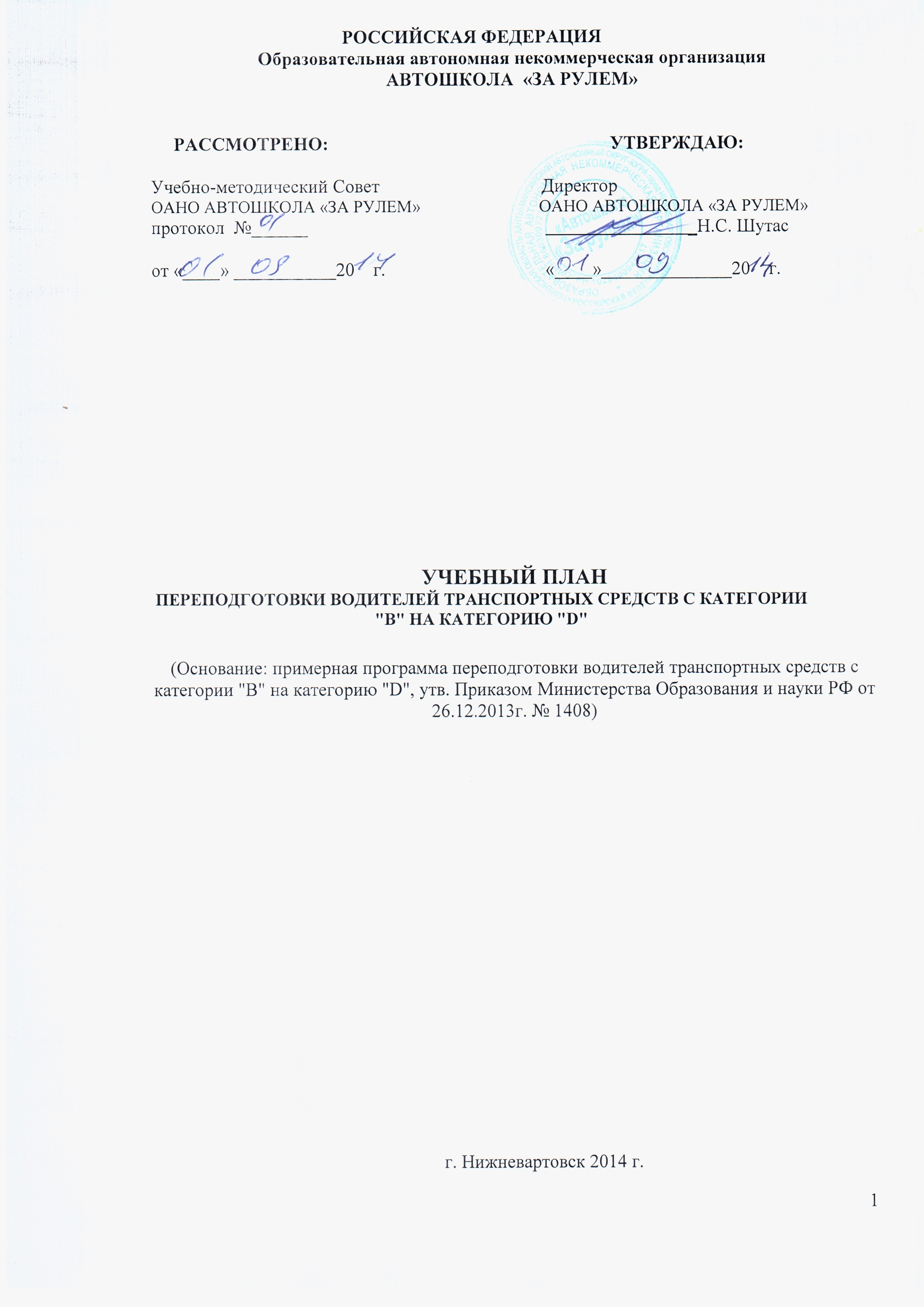 УЧЕБНЫЙ ПЛАНПЕРЕПОДГОТОВКИ ВОДИТЕЛЕЙ ТРАНСПОРТНЫХ СРЕДСТВ С КАТЕГОРИИ"B" НА КАТЕГОРИЮ "D"СПЕЦИАЛЬНЫЙ  ЦИКЛ  РАБОЧЕЙ ПРОГРАММЫУЧЕБНЫЙ ПРЕДМЕТ«Устройство и техническое обслуживание транспортных средств категории "D" как объектов управления»УЧЕБНЫЙ ПРЕДМЕТ«Основы управления транспортными средствами категории "D".УЧЕБНЫЙ ПРЕДМЕТ«Вождение транспортных средств категории "D" (для транспортных средств с механической трансмиссией).»УЧЕБНЫЙ ПРЕДМЕТ«Вождение транспортных средств категории "D" (для транспортных средств с автоматической трансмиссией)»ПРОФЕССИОНАЛЬНЫЙ ЦИКЛ РАБОЧЕЙ ПРОГРАММЫУЧЕБНЫЙ ПРЕДМЕТ«Организация и выполнение пассажирских перевозок автомобильным транспортом.»№ п/пУчебные предметыКоличество часовКоличество часовКоличество часов№ п/пУчебные предметыВсегоВ том числеВ том числе№ п/пУчебные предметыВсегоТеоретические занятияПрактические занятия1.Учебные предметы специального циклаУчебные предметы специального циклаУчебные предметы специального циклаУчебные предметы специального цикла1.1.Устройство и техническое обслуживание транспортных средств категории "D" как объектов управления.443861.2.Основы управления транспортными средствами категории "D"12841.3.Вождение транспортных средств категории "D" (с механической трансмиссией/с автоматической трансмиссией) 74/72-74/722.Учебные предметы профессионального циклаУчебные предметы профессионального циклаУчебные предметы профессионального циклаУчебные предметы профессионального цикла2.1.Организация и выполнение пассажирских перевозок автомобильным транспортом181623.Квалификационный экзаменКвалификационный экзаменКвалификационный экзаменКвалификационный экзаменКвалификационный экзамен422Итого152/1506488/86Наименование разделов и темКоличество часовКоличество часовКоличество часовНаименование разделов и темВсегоВ том числеВ том числеНаименование разделов и темВсегоТеоретические занятияПрактические занятияРАЗДЕЛ 1. Устройство транспортных средствРАЗДЕЛ 1. Устройство транспортных средствРАЗДЕЛ 1. Устройство транспортных средствРАЗДЕЛ 1. Устройство транспортных средствТема 1.1 Общее устройство транспортных средств категории "D"22-Тема 1.2 Кузов автобуса, рабочее место водителя, системы пассивной безопасности22-Тема 1.3 Общее устройство и работа двигателя66-Тема 1.4 Общее устройство трансмиссии44-Тема 1.5 Назначение и состав ходовой части44-Тема 1.6 Общее устройство и принцип работы тормозных систем66-Тема 1.7 Общее устройство и принцип работы системы рулевого управления44-Тема 1.8 Электронные системы помощи водителю22-Тема 1.9 Источники и потребители электрической энергии44-Итого по разделу3434-РАЗДЕЛ 2. Техническое обслуживаниеРАЗДЕЛ 2. Техническое обслуживаниеРАЗДЕЛ 2. Техническое обслуживаниеРАЗДЕЛ 2. Техническое обслуживаниеТема 2.1 Система технического обслуживания22-Тема 2.2 Меры безопасности и защиты окружающей природной среды при эксплуатации транспортного средства221Тема 2.3 Устранение неисправностей 6-6Итого по разделу1046Итого44386Наименование разделов и темКоличество часовКоличество часовКоличество часовНаименование разделов и темВсегоВ том числеВ том числеНаименование разделов и темВсегоТеоретические занятияПрактические занятияТема 1. Приемы управления транспортным средством22-Тема 2. Управление транспортным средством в штатных ситуациях642Тема 3. Управление транспортным средством в нештатных ситуациях422Итого1284Наименование разделов и темКоличество часов практического обученияРАЗДЕЛ 1. Первоначальное обучение вождениюРАЗДЕЛ 1. Первоначальное обучение вождениюЗанятие  1.1. Посадка, действия органами управления 1Занятие  1.2. Пуск двигателя, начало движения, переключение передач в восходящем порядке, переключение передач в нисходящем порядке, остановка, выключение двигателя1Занятие  1.3. Начало движения, движение по кольцевому маршруту, остановка в заданном месте с применением различных способов торможения4Занятие  1.4. Повороты в движении, разворот для движения в обратном направлении, проезд перекрестка и пешеходного перехода4Занятие  1.5. Движение задним ходом2Занятие  1.6. Движение в ограниченных проездах, сложное маневрирование7Занятие  1.7. Движение с прицепом 3Итого по разделу22РАЗДЕЛ 2. Обучение вождению в условиях дорожного движенияРАЗДЕЛ 2. Обучение вождению в условиях дорожного движенияЗанятие  2.1.Вождение по учебным маршрутам 52Итого по разделу52Итого74Наименование разделов и темКоличество часов практического обученияРАЗДЕЛ 1. Первоначальное обучение вождениюРАЗДЕЛ 1. Первоначальное обучение вождениюЗанятие 1.1 Посадка, пуск двигателя, действия органами управления при увеличении и уменьшении скорости движения, остановка, выключение двигателя1Занятие  1.2 Начало движения, движение по кольцевому маршруту, остановка в заданном месте с применением различных способов торможения3Занятие   1.3. Повороты в движении, разворот для движения в обратном направлении, проезд перекрестка и пешеходного перехода4Занятие   1.4. Движение задним ходом2Занятие  1.5. Движение в ограниченных проездах, сложное маневрирование6Занятие  1.6 Движение с прицепом 4Итого по разделу20РАЗДЕЛ 2. Обучение вождению в условиях дорожного движенияРАЗДЕЛ 2. Обучение вождению в условиях дорожного движенияЗанятие 2.1 Вождение по учебным маршрутам 52Итого по разделу52Итого72Наименование разделов и темКоличество часовКоличество часовКоличество часовНаименование разделов и темВсегоВ том числеВ том числеНаименование разделов и темВсегоТеоретические занятияПрактические занятияТема 1. Нормативное правовое обеспечение пассажирских перевозок22-Тема 2. Пассажирские автотранспортные организации, их структура и задачи11-Тема 3. Технико-эксплуатационные показатели пассажирского автотранспорта11-Тема 4. Диспетчерское руководство работой автобусов на линии22-Тема 5. Работа автобусов на различных видах маршрутов44-Тема 6. Тарифы и билетная система на пассажирском автотранспорте22-Тема 7. Особенности работы маршрутных такси и ведомственных автобусов11-Тема 8. Страхование на пассажирском транспорте11-Тема 9. Режим труда и отдыха водителя автобуса422Итого18162